Employability & Wellbeing Team 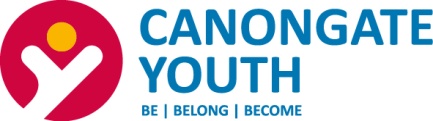 Young Person Referral Form Please provide a brief outline of the reason for referralIs the young person receiving any other support or working with any other agencies?Referrer Details Referrer Details Referrer Details Referrer Details Referrer Details Organisation Name Organisation Name Contact Name:Contact Name:Contact Name:Address:Address:Office Number:Office Number:Office Number:Address:Address:Mobile:Mobile:Mobile:E mail address:E mail address:E mail address:E mail address:E mail address:Date of referral:Date of referral:Date of referral:Date of referral:Date of referral:Does the young person know you are referring them?Does the young person know you are referring them?Does the young person know you are referring them?Yes No Have you asked permission from the young person to share their personal information?Have you asked permission from the young person to share their personal information?Have you asked permission from the young person to share their personal information?Yes NoYoung Person Details Young Person Details Young Person Details Young Person Details Young Person Details Name:Name:D.O.BD.O.BD.O.BAddress:Address:Home Tel No:Home Tel No:Home Tel No:Mobile:Mobile:E mail address E mail address E mail address N.I number N.I number N.I number N.I number N.I number Which service are you referring to? Which service are you referring to? Which service are you referring to? Which service are you referring to? Which service are you referring to? Activity Agreement The Gate Old School Café Volunteering  Old School Café Volunteering  Cooking Group Girls Health & Wellbeing Power Up Programme BARRIERS TO EMPLOYMENT/EDUCATION/TRAININGPlease tick the appropriate box/esBARRIERS TO EMPLOYMENT/EDUCATION/TRAININGPlease tick the appropriate box/esBARRIERS TO EMPLOYMENT/EDUCATION/TRAININGPlease tick the appropriate box/esBARRIERS TO EMPLOYMENT/EDUCATION/TRAININGPlease tick the appropriate box/esBARRIERS TO EMPLOYMENT/EDUCATION/TRAININGPlease tick the appropriate box/esBARRIERS TO EMPLOYMENT/EDUCATION/TRAININGPlease tick the appropriate box/esAdditional learning needs (Dyslexia/ADHD)Drug/alcohol issuesEmotional/behavioural difficultyEnglish as a second languageHomelessLack of confidenceLiteracy/numeracyLooked After/After CareLow Communication/Interpersonal SkillsLow Vocational Skills/QualificationsMCMCMental HealthMotivational issuesPhysical Health/DisabilityYoung CarerYoung ParentYoung OffenderOther: _______________________Does the young person have a long term disability, health problem or any learning difficulties?             Yes  - Please tick all that apply below                  No If yes, are you registered disabled?  Yes      No